Zaitsev MaksymGeneral details:Certificates:Experience:Position applied for: Ordinary SeamanAdditional position applied for: Mess BoyDate of birth: 28.07.1996 (age: 21)Citizenship: UkraineResidence permit in Ukraine: YesCountry of residence: UkraineCity of residence: MariupolPermanent address: Amurskaya 7/24 st.Contact Tel. No: +38 (098) 312-31-28E-Mail: klokik@meta.uaSkype: titanik2139U.S. visa: NoE.U. visa: NoUkrainian biometric international passport: Not specifiedDate available from: 27.09.2017English knowledge: ModerateMinimum salary: 500 $ per month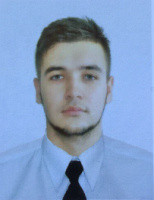 DocumentNumberPlace of issueDate of expiryCivil passportBH938260Mariupol00.00.0000Seamanâs passportAB620456Mariupol,Ukraine18.09.2022Tourist passport01721/2017/06Mariupol,Ukraine30.01.2025TypeNumberPlace of issueDate of expiryCertificate off competency 2/401721/2017/06Mariupol,Ukraine00.00.0000Basic safety12589Mariupol,Ukraine19.04.2022Proficiency in survival craft &rescue boats11662Mariupol,Ukraine28.04.2022Security Awareness Training for All Seafarers15539Mariupol,Ukraine00.00.0000PositionFrom / ToVessel nameVessel typeDWTMEBHPFlagShipownerCrewingOrdinary Seaman22.05.2017-22.07.2017Captain MarkinTug Boat453DE 4200kWt-UkraineMariupol Port&mdash;